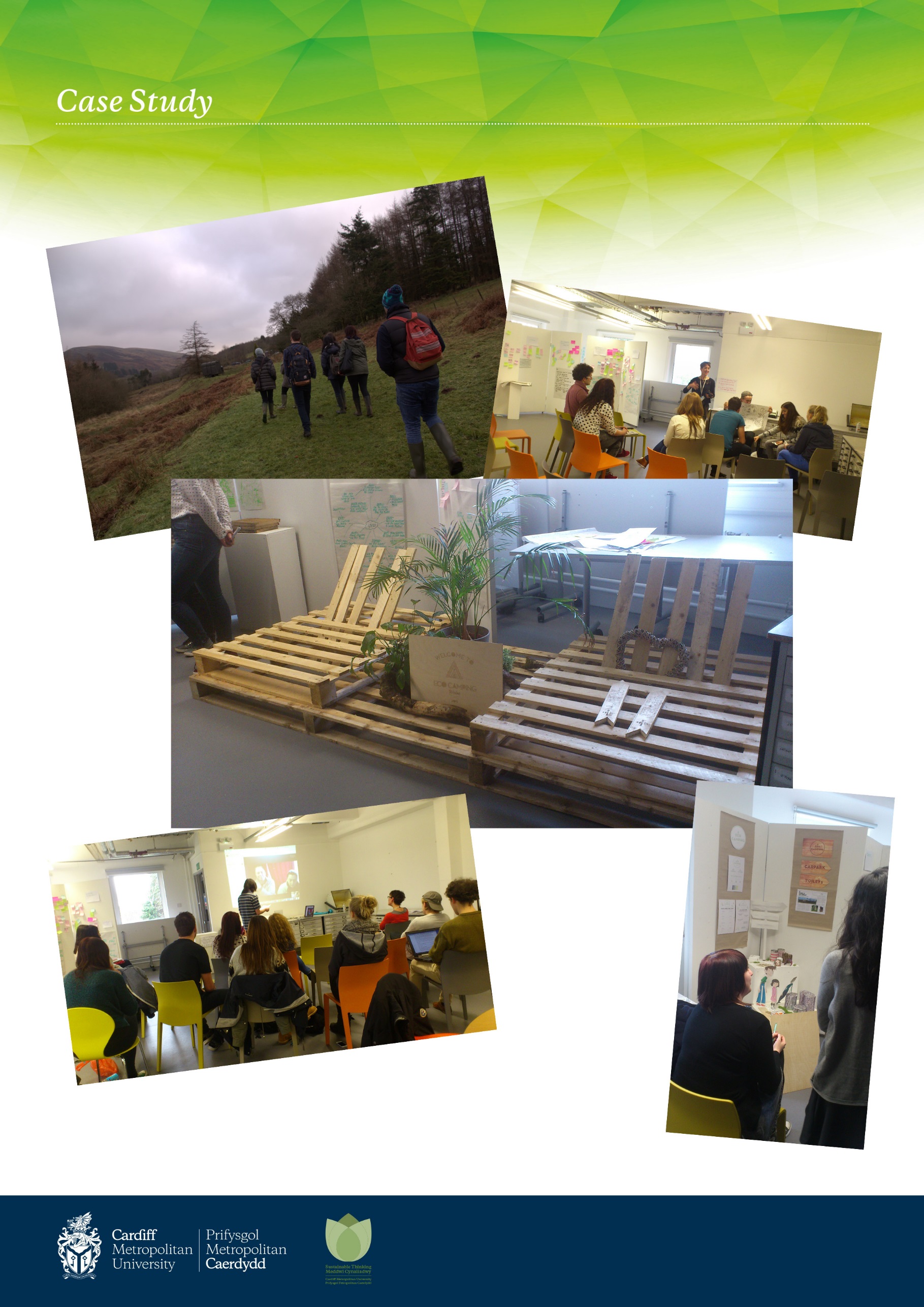 Agents for Change 2014